„WARTBURGSCHÜTZENKREIS“ E.V.„WARTBURGSCHÜTZENKREIS“ E.V.„WARTBURGSCHÜTZENKREIS“ E.V.„WARTBURGSCHÜTZENKREIS“ E.V.„WARTBURGSCHÜTZENKREIS“ E.V.„WARTBURGSCHÜTZENKREIS“ E.V.„WARTBURGSCHÜTZENKREIS“ E.V.„WARTBURGSCHÜTZENKREIS“ E.V.„WARTBURGSCHÜTZENKREIS“ E.V.„WARTBURGSCHÜTZENKREIS“ E.V.„WARTBURGSCHÜTZENKREIS“ E.V.„WARTBURGSCHÜTZENKREIS“ E.V.„WARTBURGSCHÜTZENKREIS“ E.V.„WARTBURGSCHÜTZENKREIS“ E.V.„WARTBURGSCHÜTZENKREIS“ E.V.„WARTBURGSCHÜTZENKREIS“ E.V.„WARTBURGSCHÜTZENKREIS“ E.V.„WARTBURGSCHÜTZENKREIS“ E.V.„WARTBURGSCHÜTZENKREIS“ E.V.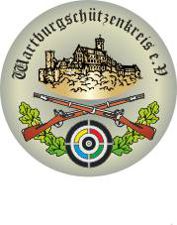 Teilnehmermeldung für die Kreismeisterschaften 2018Teilnehmermeldung für die Kreismeisterschaften 2018Teilnehmermeldung für die Kreismeisterschaften 2018Teilnehmermeldung für die Kreismeisterschaften 2018Teilnehmermeldung für die Kreismeisterschaften 2018Teilnehmermeldung für die Kreismeisterschaften 2018Teilnehmermeldung für die Kreismeisterschaften 2018Teilnehmermeldung für die Kreismeisterschaften 2018Teilnehmermeldung für die Kreismeisterschaften 2018Teilnehmermeldung für die Kreismeisterschaften 2018Teilnehmermeldung für die Kreismeisterschaften 2018Teilnehmermeldung für die Kreismeisterschaften 2018Teilnehmermeldung für die Kreismeisterschaften 2018Teilnehmermeldung für die Kreismeisterschaften 2018Teilnehmermeldung für die Kreismeisterschaften 2018Teilnehmermeldung für die Kreismeisterschaften 2018Teilnehmermeldung für die Kreismeisterschaften 2018Teilnehmermeldung für die Kreismeisterschaften 2018Teilnehmermeldung für die Kreismeisterschaften 20182.53. - Pistole 9mm Luger2.58. - Revolver .44 magT2.07. - Ordonnanzpistole 7,62 – 9 x 18 mm2.53. - Pistole 9mm Luger2.58. - Revolver .44 magT2.07. - Ordonnanzpistole 7,62 – 9 x 18 mm2.53. - Pistole 9mm Luger2.58. - Revolver .44 magT2.07. - Ordonnanzpistole 7,62 – 9 x 18 mm2.53. - Pistole 9mm Luger2.58. - Revolver .44 magT2.07. - Ordonnanzpistole 7,62 – 9 x 18 mm2.53. - Pistole 9mm Luger2.58. - Revolver .44 magT2.07. - Ordonnanzpistole 7,62 – 9 x 18 mm2.53. - Pistole 9mm Luger2.58. - Revolver .44 magT2.07. - Ordonnanzpistole 7,62 – 9 x 18 mm2.55. - Revolver .357 mag2.59. - Pistole .45 ACPT2.08. - Ordonnanzpistole9 x 19 Luger2.55. - Revolver .357 mag2.59. - Pistole .45 ACPT2.08. - Ordonnanzpistole9 x 19 Luger2.55. - Revolver .357 mag2.59. - Pistole .45 ACPT2.08. - Ordonnanzpistole9 x 19 Luger2.55. - Revolver .357 mag2.59. - Pistole .45 ACPT2.08. - Ordonnanzpistole9 x 19 Luger2.55. - Revolver .357 mag2.59. - Pistole .45 ACPT2.08. - Ordonnanzpistole9 x 19 Luger2.55. - Revolver .357 mag2.59. - Pistole .45 ACPT2.08. - Ordonnanzpistole9 x 19 Luger2.55. - Revolver .357 mag2.59. - Pistole .45 ACPT2.08. - Ordonnanzpistole9 x 19 Luger2.55. - Revolver .357 mag2.59. - Pistole .45 ACPT2.08. - Ordonnanzpistole9 x 19 Luger2.55. - Revolver .357 mag2.59. - Pistole .45 ACPT2.08. - Ordonnanzpistole9 x 19 Luger2.55. - Revolver .357 mag2.59. - Pistole .45 ACPT2.08. - Ordonnanzpistole9 x 19 Luger2.55. - Revolver .357 mag2.59. - Pistole .45 ACPT2.08. - Ordonnanzpistole9 x 19 Luger2.55. - Revolver .357 mag2.59. - Pistole .45 ACPT2.08. - Ordonnanzpistole9 x 19 Luger2.55. - Revolver .357 mag2.59. - Pistole .45 ACPT2.08. - Ordonnanzpistole9 x 19 LugerAnAnAnAnAnAnAnAnVereinsname:Vereinsname:Vereinsname:Vereinsname:Vereinsname:Wettkampfleitung Wettkampfleitung Wettkampfleitung Wettkampfleitung Wettkampfleitung Wettkampfleitung Wettkampfleitung Wettkampfleitung Vereinsname:Vereinsname:Vereinsname:Vereinsname:Vereinsname:Sven VesperSven VesperSven VesperSven VesperSven VesperSven VesperSven VesperSven VesperTSB-Vereinsnr.:TSB-Vereinsnr.:TSB-Vereinsnr.:TSB-Vereinsnr.:TSB-Vereinsnr.:Riedhügel 12Riedhügel 12Riedhügel 12Riedhügel 12Riedhügel 12Riedhügel 12Riedhügel 12Riedhügel 12TSB-Vereinsnr.:TSB-Vereinsnr.:TSB-Vereinsnr.:TSB-Vereinsnr.:TSB-Vereinsnr.:Verantwortlicher:Verantwortlicher:Verantwortlicher:Verantwortlicher:Verantwortlicher:3645636456Barchfeld - ImmelbornBarchfeld - ImmelbornBarchfeld - ImmelbornBarchfeld - ImmelbornBarchfeld - ImmelbornBarchfeld - ImmelbornVerantwortlicher:Verantwortlicher:Verantwortlicher:Verantwortlicher:Verantwortlicher:Straße:Straße:Straße:Straße:Straße:Straße:Straße:Straße:Straße:Straße:E-Mail:E-Mail:sven.vesper@t-online.desven.vesper@t-online.desven.vesper@t-online.desven.vesper@t-online.desven.vesper@t-online.desven.vesper@t-online.dePLZ / Ort:PLZ / Ort:PLZ / Ort:PLZ / Ort:PLZ / Ort:PLZ / Ort:PLZ / Ort:PLZ / Ort:PLZ / Ort:PLZ / Ort:E-Mailadresse:E-Mailadresse:E-Mailadresse:E-Mailadresse:E-Mailadresse:E-Mailadresse:E-Mailadresse:E-Mailadresse:E-Mailadresse:E-Mailadresse:Termin:Termin:Termin:07. – 08.04.201807. – 08.04.2018Ort:Ort:Ort:Bad Liebenstein /WayndkoppeBad Liebenstein /WayndkoppeBad Liebenstein /WayndkoppeBad Liebenstein /WayndkoppeBad Liebenstein /WayndkoppeBad Liebenstein /WayndkoppeMeldung bis:Meldung bis:Meldung bis:Meldung bis:Meldung bis:Meldung bis:17.03.201817.03.201817.03.2018Meldung zur Teilnahme an der jeweiligen Landesmeisterschaften bei Sven Vesper bis spätestens:Meldung zur Teilnahme an der jeweiligen Landesmeisterschaften bei Sven Vesper bis spätestens:Meldung zur Teilnahme an der jeweiligen Landesmeisterschaften bei Sven Vesper bis spätestens:Meldung zur Teilnahme an der jeweiligen Landesmeisterschaften bei Sven Vesper bis spätestens:Meldung zur Teilnahme an der jeweiligen Landesmeisterschaften bei Sven Vesper bis spätestens:Meldung zur Teilnahme an der jeweiligen Landesmeisterschaften bei Sven Vesper bis spätestens:Meldung zur Teilnahme an der jeweiligen Landesmeisterschaften bei Sven Vesper bis spätestens:Meldung zur Teilnahme an der jeweiligen Landesmeisterschaften bei Sven Vesper bis spätestens:Meldung zur Teilnahme an der jeweiligen Landesmeisterschaften bei Sven Vesper bis spätestens:Meldung zur Teilnahme an der jeweiligen Landesmeisterschaften bei Sven Vesper bis spätestens:Meldung zur Teilnahme an der jeweiligen Landesmeisterschaften bei Sven Vesper bis spätestens:Meldung zur Teilnahme an der jeweiligen Landesmeisterschaften bei Sven Vesper bis spätestens:Meldung zur Teilnahme an der jeweiligen Landesmeisterschaften bei Sven Vesper bis spätestens:Meldung zur Teilnahme an der jeweiligen Landesmeisterschaften bei Sven Vesper bis spätestens:Meldung zur Teilnahme an der jeweiligen Landesmeisterschaften bei Sven Vesper bis spätestens:Meldung zur Teilnahme an der jeweiligen Landesmeisterschaften bei Sven Vesper bis spätestens:Meldung zur Teilnahme an der jeweiligen Landesmeisterschaften bei Sven Vesper bis spätestens:Meldung zur Teilnahme an der jeweiligen Landesmeisterschaften bei Sven Vesper bis spätestens:Meldung zur Teilnahme an der jeweiligen Landesmeisterschaften bei Sven Vesper bis spätestens:Meldung zur Teilnahme an der jeweiligen Landesmeisterschaften bei Sven Vesper bis spätestens:Meldung zur Teilnahme an der jeweiligen Landesmeisterschaften bei Sven Vesper bis spätestens:13.05.201813.05.2018Nr.NameNameNameVornameVornameVornameGeburts-jahrGeburts-jahrGeburts-jahrGeburts-jahrEr-gebnis VMKenn-zahl SpOKenn-zahl SpOKenn-zahl SpOKenn-zahl SpOEinzel-wert.MannschaftMannschaftMannschaftGem. WaffeTeilnahme an TLMTeilnahme an TLMNr.NameNameNameVornameVornameVornameGeburts-jahrGeburts-jahrGeburts-jahrGeburts-jahrEr-gebnis VMKenn-zahl SpOKenn-zahl SpOKenn-zahl SpOKenn-zahl SpOEinzel-wert.MannschaftMannschaftMannschaftGem. WaffeJaNein123456789101112Ort, Datum:Ort, Datum:Ort, Datum:Unterschrift:Unterschrift:Unterschrift:Unterschrift: